ЗАЯВКА НА УЧАСТИЕ5-я  юбилейная специализированная выставка«Импортозамещение»МВЦ «Крокус экспо»10-12 сентябрь 2019 года 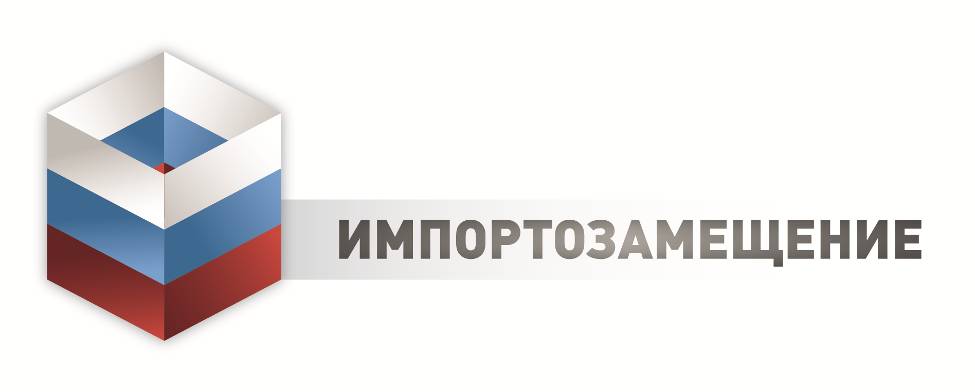 М.П.       Руководитель                                       подпись                             датаКОМПАНИЯ:(полное юридическое название)КОМПАНИЯ:(полное юридическое название)КОМПАНИЯ:(полное юридическое название)КОМПАНИЯ:(полное юридическое название)КОМПАНИЯ:(полное юридическое название)РУКОВОДИТЕЛЬ КОМПАНИИ:ДОЛЖНОСТЬ (действует на основании):РУКОВОДИТЕЛЬ КОМПАНИИ:ДОЛЖНОСТЬ (действует на основании):РУКОВОДИТЕЛЬ КОМПАНИИ:ДОЛЖНОСТЬ (действует на основании):РУКОВОДИТЕЛЬ КОМПАНИИ:ДОЛЖНОСТЬ (действует на основании):РУКОВОДИТЕЛЬ КОМПАНИИ:ДОЛЖНОСТЬ (действует на основании):КОНТАКТНОЕ ЛИЦО:КОНТАКТНОЕ ЛИЦО:КОНТАКТНОЕ ЛИЦО:КОНТАКТНОЕ ЛИЦО:КОНТАКТНОЕ ЛИЦО:ТЕЛЕФОН: (                  )                                                                   ФАКС: (                    )E-mail:                                                                                                              web:ТЕЛЕФОН: (                  )                                                                   ФАКС: (                    )E-mail:                                                                                                              web:ТЕЛЕФОН: (                  )                                                                   ФАКС: (                    )E-mail:                                                                                                              web:ТЕЛЕФОН: (                  )                                                                   ФАКС: (                    )E-mail:                                                                                                              web:ТЕЛЕФОН: (                  )                                                                   ФАКС: (                    )E-mail:                                                                                                              web:ЮРИДИЧЕСКИЙ АДРЕС:ЮРИДИЧЕСКИЙ АДРЕС:ЮРИДИЧЕСКИЙ АДРЕС:ЮРИДИЧЕСКИЙ АДРЕС:ЮРИДИЧЕСКИЙ АДРЕС:ФАКТИЧЕСКИЙ АДРЕС:ФАКТИЧЕСКИЙ АДРЕС:ФАКТИЧЕСКИЙ АДРЕС:ФАКТИЧЕСКИЙ АДРЕС:ФАКТИЧЕСКИЙ АДРЕС:ИНН\КПП:                                              ИНН\КПП:                                              ИНН\КПП:                                              БИК:БИК:НАИМЕНОВАНИЕ БАНКА:НАИМЕНОВАНИЕ БАНКА:НАИМЕНОВАНИЕ БАНКА:НАИМЕНОВАНИЕ БАНКА:НАИМЕНОВАНИЕ БАНКА:р/ср/ср/ср/ср/ск/ск/ск/ск/ск/сКРАТКАЯ ИНФОРМАЦИЯ О ДЕЯТЕЛЬНОСТИ:КРАТКАЯ ИНФОРМАЦИЯ О ДЕЯТЕЛЬНОСТИ:КРАТКАЯ ИНФОРМАЦИЯ О ДЕЯТЕЛЬНОСТИ:КРАТКАЯ ИНФОРМАЦИЯ О ДЕЯТЕЛЬНОСТИ:КРАТКАЯ ИНФОРМАЦИЯ О ДЕЯТЕЛЬНОСТИ:Минимальный стенд  6 кв.м       СТЕНД СО СТАНДАРТНОЙ ЗАСТРОЙКОЙПлощадь стенда______________м2Стоимость 1м2 – 12 300 руб. (с учетом НДС)          СТЕНД СО СТАНДАРТНОЙ ЗАСТРОЙКОЙПлощадь стенда______________м2Стоимость 1м2 – 12 300 руб. (с учетом НДС)          СТЕНД СО СТАНДАРТНОЙ ЗАСТРОЙКОЙПлощадь стенда______________м2Стоимость 1м2 – 12 300 руб. (с учетом НДС)   Общая стоимость:Минимальный стенд  6 кв.м        СТЕНД БЕЗ ЗАСТРОЙКИ (ТОЛЬКО ПЛОЩАДЬ)Площадь стенда______________м2Стоимость 1м2 – 8 300 руб. (с учетом НДС)         СТЕНД БЕЗ ЗАСТРОЙКИ (ТОЛЬКО ПЛОЩАДЬ)Площадь стенда______________м2Стоимость 1м2 – 8 300 руб. (с учетом НДС)         СТЕНД БЕЗ ЗАСТРОЙКИ (ТОЛЬКО ПЛОЩАДЬ)Площадь стенда______________м2Стоимость 1м2 – 8 300 руб. (с учетом НДС) Общая стоимость:Регистрационный сбор (с учетом НДС)Регистрационный сбор (с учетом НДС)Регистрационный сбор (с учетом НДС)11 500 руб.ОБЩАЯ СТОИМОСТЬ (с учетом НДС)ОБЩАЯ СТОИМОСТЬ (с учетом НДС)ОБЩАЯ СТОИМОСТЬ (с учетом НДС)Информация по платежам: 10% оплаты общей стоимости  стенда (площади)+ регистрационный взнос – в течение 10 дней после подписания Договора;40% - до 01  июня 2019 г.50% - до 15 июля 2019 г.Информация по платежам: 10% оплаты общей стоимости  стенда (площади)+ регистрационный взнос – в течение 10 дней после подписания Договора;40% - до 01  июня 2019 г.50% - до 15 июля 2019 г.тел.: +7 (499) 978 39 01; (499)9780290моб.: +7 (926) 334 8603  Трофимова Раиса Ивановнамоб.: +7(916)130 5322     Астафьева Ольга ИгоревнаE-mail: exporesurs@yandex.ruтел.: +7 (499) 978 39 01; (499)9780290моб.: +7 (926) 334 8603  Трофимова Раиса Ивановнамоб.: +7(916)130 5322     Астафьева Ольга ИгоревнаE-mail: exporesurs@yandex.ruтел.: +7 (499) 978 39 01; (499)9780290моб.: +7 (926) 334 8603  Трофимова Раиса Ивановнамоб.: +7(916)130 5322     Астафьева Ольга ИгоревнаE-mail: exporesurs@yandex.ru